Publicado en Madrid el 20/01/2020 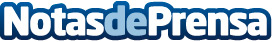 La contratación de personas con discapacidad  crece por séptimo año consecutivo, según Fundación Adecco2019 cierra con 117.818 contratos a personas con discapacidad, la mayor cifra de toda la serie históricaDatos de contacto:Autor914115868Nota de prensa publicada en: https://www.notasdeprensa.es/la-contratacion-de-personas-con-discapacidad_2 Categorias: Sociedad Solidaridad y cooperación Recursos humanos http://www.notasdeprensa.es